§18352.  Service credit for prior service1.  Determination.  Service credit for prior service may be allowed in accordance with section 18358.[PL 1985, c. 801, §§ 5, 7 (NEW).]2.  Election by district.  A participating local district may elect to include for all employees of the district service credit for prior service in excess of 25 years.[PL 1985, c. 801, §§ 5, 7 (NEW).]3.  Verification of prior service.  Upon verification of the length of service rendered before the applicable date of establishment of the retirement system for a particular member, the board shall grant service credit for that service.[PL 1985, c. 801, §§ 5, 7 (NEW).]SECTION HISTORYPL 1985, c. 801, §§5,7 (NEW). The State of Maine claims a copyright in its codified statutes. If you intend to republish this material, we require that you include the following disclaimer in your publication:All copyrights and other rights to statutory text are reserved by the State of Maine. The text included in this publication reflects changes made through the First Regular Session and the First Special Session of the131st Maine Legislature and is current through November 1, 2023
                    . The text is subject to change without notice. It is a version that has not been officially certified by the Secretary of State. Refer to the Maine Revised Statutes Annotated and supplements for certified text.
                The Office of the Revisor of Statutes also requests that you send us one copy of any statutory publication you may produce. Our goal is not to restrict publishing activity, but to keep track of who is publishing what, to identify any needless duplication and to preserve the State's copyright rights.PLEASE NOTE: The Revisor's Office cannot perform research for or provide legal advice or interpretation of Maine law to the public. If you need legal assistance, please contact a qualified attorney.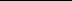 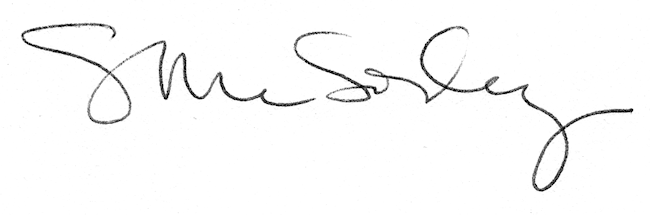 